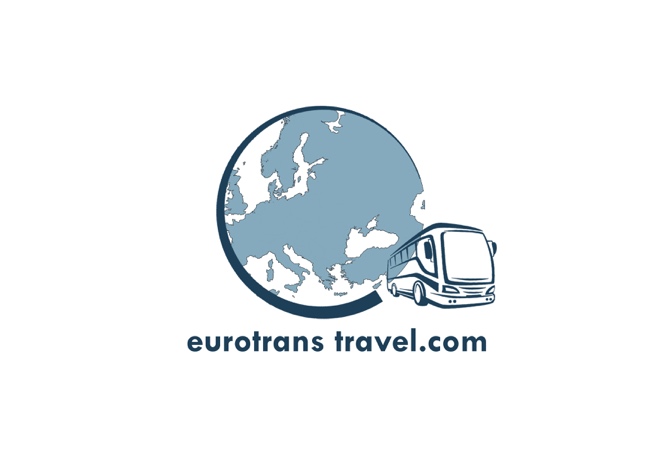 ΟΙΚΟΝΟΜΙΚΗ ΠΡΟΣΦΟΡΑΕΝΤΥΠΟ  ΠΡΟΣΦΟΡΑΣ ΕΚΔΡΟΜΗΣ Στα   ΧΑΝΙΑ      Τριάντα μαθητών (30) και τεσσάρων (3) εκπαιδευτικών.Προς :  11o ΓΕΝΙΚΟ ΛΥΚΕΙΟ ΗΡΑΚΛΕΙΟΥ.Αφού έλαβα γνώση της προκήρυξης και των λοιπών στοιχείων καθώς και των συνθηκών εκτέλεσης αυτής, υποβάλλω την παρούσα προσφορά και δηλώνω ότι αποδέχομαι πλήρως και χωρίς επιφύλαξη όλα αυτά και αναλαμβάνω την εκτέλεση της εκδρομής με την ακόλουθη προσφορά. Προτεινόμενο Ξενοδοχείο  arkadi hotel. www.arkadi-hotel.gr (μέχρι τώρα υπάρχει διαθεσιμότητα) ή κάποιο αντίστοιχοΠΑΡΕΧΕΤΑΙ Η ΔΥΝΑΤΟΤΗΤΑ ΔΕΙΠΝΟΥ ΣΤΟ ΧΩΡΟ ΤΟΥ ΞΕΝΟΔΟΧΕΙΟΥ ΜΕ ΠΡΟΣΘΕΤΗ ΕΠΙΒΑΡΥΝΣΗ 10€ ΑΝΑ ΜΑΘΗΤΗΚΑΘΗΓΗΤΈΣ ΣΥΝΟΔΟΙ ΔΩΡΕΑΝ.ΠΕΡΙΛΑΜΒΑΝΟΝΤΑΙΜεταφορά από το χώρο του σχολείου  και αντίστροφα.Μεταφορές περιηγήσεις με πολυτελή κλιματιζόμενα πούλμαν ιδιοκτησίας μας με έμπειρους οδηγούς με όλα τα απαραίτητα νομιμοποιητικά έγγραφα,στην αποκλειστική διάθεση του σχολείου, καθ, όλη τη διάρκεια της εκδρομής.MERCEDES TOURISMO EURO 5  , ΕΤΟΣ 2013ΔΥΟ(2) ΔΙΑΝΥΚΤΕΡΕΎΣΕΙΣ  σε τρίκλινα δωμάτια για τους μαθητές και μονόκλινα δωμάτια για τους συνοδούς καθηγητές.Πρωινό καθημερινάΣυνοδός του γραφείου μαςΔωρεάν συμμετοχή των συνοδών καθηγητώνΑσφάλεια Αστικής Ευθύνης tour operateurΤαξιδιωτική Ασφάλιση ατυχήματος και ασθένειας.ΦΠΑΣΕ ΠΕΡΙΠΤΩΣΗ ΑΣΘΕΝΕΙΑΣ ΜΑΘΗΤΗ, (24ωρη ειδοποίηση)επιστροφή ολοκλήρου του ποσού.ΤΙΜΗ ΚΑΤ ΑΤΟΜΟ66 € 1.980€